NAME ……………………………..	INDEX NO. ……..…DATE …………………………….	CLASS ……………..MWAKICAN FORM 4 JOINT EXAMINATION – 2016 TERM 1KENYA CERTIFICATE OF SECONDARY EDUCATION233/1CHEMISTRY (THEORY)END OF TERM 1 20162 ¼ HRSINSTRUCTIONS TO CANDIDATES(a) Answer your name and index number in the spaces provided above.(b) Answer all the questions in the spaces provided in the question paper.(c) Mathematical tables and silent electronic calculators may be used.(d) All working must be clearly shown where necessary.1. (A) Distinguish between allotropy and isomerism 					(2mks)   (b)Draw and name an isomer of butane							(1mks)2. (A) State grahams law of diffusion 							(1mks)   (b) 60cm3 of oxygen gas diffused through a porous portion in 50 seconds. How long would it take of sulphur  (IV) oxide gas to diffuse through the same portion under same conditions?(S=32.0, O=16.0) 								(3mks)3. (A) Both iodine and astatine belong to the same group in the periodic table.name the group												(1mks) (b) Astatine is below iodine in the group how  does their boiling points  compare Explains?(2mks)4. A mixture contains iron (ii) chloride, zinc (ii) oxide and potassium chloride. Describe how each of the substances can be obtained from the mixture 					(3mks)5. (A) what is a fuel										(1mks)    (b) Other than heat content what other two factors should be considered when choosing a fuel												(1mks)6. The following is a flow chart representing the manufacture of fertilizer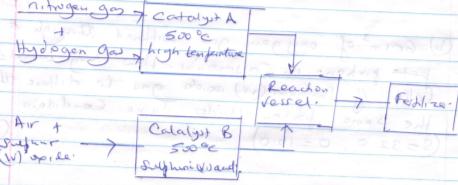   (a) Identify										(2mks)      (i) Catalyst A     (ii) Catalyst B (b) Give one source of hydrogen gas 							(1mks) (c) Write down the formula of fertilizers formed 						(1mks)Water from kerugoya is suspected to contain sulphate ions. Describe how the presence of sulphate ions in the water   can be shown 							(2mks)   (b) State one advantage of drinking hard water rather than soft water			(1mks)8. The diagram   below represents neutralization process carried out by a student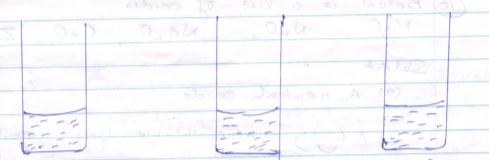 50cm3of 2M NaoH		50cm3of 2M			100cm3of solutionAt 21oc			Hcl at 210c			of 2M Naoh and 2M HCL at 270CCalculate the molar heat of neutralization for the reaction that takes place (take specific heat capacity =4.2kg-1k-1 and density of solution =1g/cm3)					(3mks)9. The table below shows relative atomic masses and percentage abundance of the isotopes L1, L2 of element L Calculate the relative atomic mass of L							(3mks)10. Below is a list of oxidesMgO,  N2O,  Na2O,  CaO,   .Select 	(a)Neutral oxide									(1mks)	(b)Highly water soluble basic   oxide							(1mks)	(C) An amphoteric oxide								(1mks)11. (A) state Charles law 									(1mks)     (b) A certain gas occupied 4.2dm3 at 27oC and 2 atmosphere pressure. At what pressure will it be halved if the temperature then was 1270C						(3mks)12.study the chart  below  for manufacture  of nitric(v)acid and answer  the questions  that  follows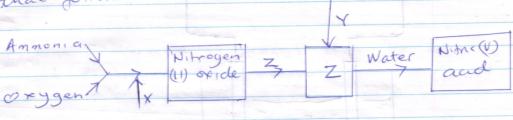    (A) Name: X_________________Y__________________Z__________________							(3mks)							      (b)Give the equation for the reaction in which nitrogen (ii) oxide is formed		(1mks)     (c) State one use of nitric (v) acid							(1mks)13.Starting  with  calcium oxide  describe  how  a solid  sample  of  calcium carbonate  can   be prepared											(3mks)14.The diagram  below  shows  set  up  which  was used by a student to investigate  the  effect  of electricity  on  molten  lead(ii) iodide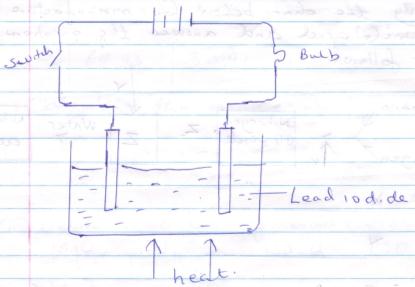      (a) Identify cathode and anode								(1mks)     (b) Why does solid lead (ii) iodide not allow the passage of electricity			(1mks)     (c) Write equations to show reaction taking place			(i) At cathode			(ii) At anode								(2mks)15. The diagram below shows a set up used by a student to prepare and collect chlorine gas 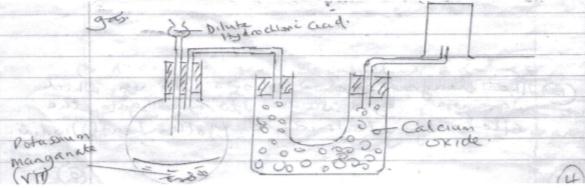 	(a) Identify with reasons two mistakes in the set up					(3mks)	(b) Give another set of reagents that can be used to prepare chlorine gas	(1mks)16. Given below are pH.  values  of different  solutions P, Q, and  S. study it  and  answer the  questions that followsSolution				Ph.P					1Q					7S					14  (A) Which two solution would react together to give a pH. of 7.0			(1mks)  (b) Which solution is likely to be sodium chloride solution				(1mks)  (c) What is the color of phenolphthalein  when added to solution S			(1mks)17. The table below gives properties of four substancesState with reasons which of the above is      (i) An ionic compound									(1mks)     (ii)Metallic structure									(1mks)      (iii) A giant atomic structure								(1mks)18.Metal X  displaced Z  from its  salt solution  and  metal Y  displaced  metal W  from its  salt solution . It was also observed that W and Y reacted with steam but X and Z did not. The reactivity of the metals starting with the  most reactive is						(2mks)19. Two detergents And B represented as 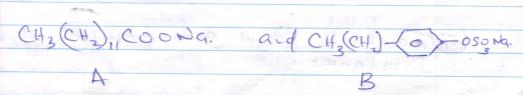     (a) Which of the detergent is suitable for washing using water   containing magnesium sulphate											(2mks)   (b)Give one disadvantages of continuous use of the detergent you have choose in (a) above													(1mks)20. A compound was found to contain 48.7% carbon 8.1% hydrogen while the rest was oxygen by mass. If the relative molecular mass of the compound is 148 determine its molecular formula(C=12, H=1, O=16)									(3mks)21. (a) What is a saturated solution								(1mks)      (b) 28gms of a saturated solution of the salt at 250c yielded 7gms of solid when evaporated to dryness. Find the solubility of the salt at 250C	.				(3mks)22. (a) The lattice energy for sodium chloride is 781kj/moa while the hydration  energy is 774kjmol-1 calculate the enthalpy of solution of sodium chloride				(2mks)b) Draw an energy level diagram when  1 mole of sodium chloride dissolves in water. (2mks)23. A  form  two student during  an experiment  left  a container  containing  concentrated  sulphiric (vi) acid exposed in air for two days. After two days he observed the level of acid had risen       (i) Why did the level of acid in the container rise				(2mks?)      (ii) How is this useful in the laboratory							(1mks)24.A clean  knife  is left  in the  open  overnight and  found  to be  coated with  a reddish brown  substances	(I) Write down the chemical formula of reddish-brown substances			(1mks)	(ii)Give one condition necessary for the brown substance to be formed		(1mks)	(iii) Suggest two methods that can be used to prevent formation of the reddish brown substances on the knife									(2mks)	Relative  atomic  masses%of abundanceL1L2 62.9364.9369.0930.91SubstancesMelting pointsBoiling pointElectrical    conductivityElectrical    conductivityABCD1083-18217239932567-16422301695solidliquidABCD1083-18217239932567-16422301695GoodPoorPoorpoorGoodPoorGoodpoor